A zselici vasút nyomábanVasúttörténeti kiállítás a Kodály Galériában2017 márciusában a kereken negyven éve felszámolt Kaposvár – Szigetvár vasútvonal történetét bemutató kiállítás kerül megrendezésre Kaposváron, a Kodály Zoltán Központi Általános Iskola Galériájában (Fő utca 44.)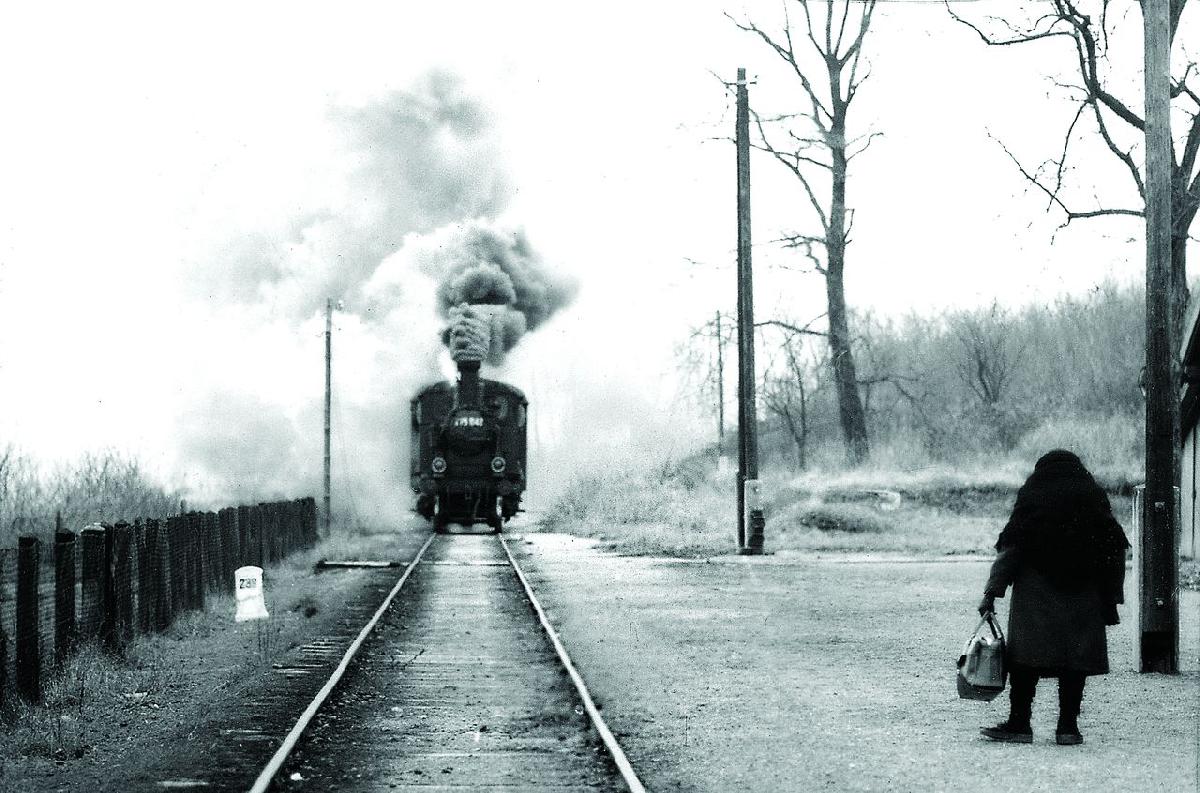 Személyvonat érkezik Terecseny megállóhelyre a zselici vasút utolsóelőtti üzemnapján, 1976. december 30-án. Kép: Dr. Kubinszky Mihály A kiállítás megnyitója 2017. március 3-án 16:00-kor kerül megtartásra. Lepesi Zoltán László vasúttörténeti előadásban ismerteti a vonal történetét.A kiállítás megtekinthető 2017. március 31-ig, munkaidőben.Minden érdeklődőt sok szeretettel várnak a szervezők!